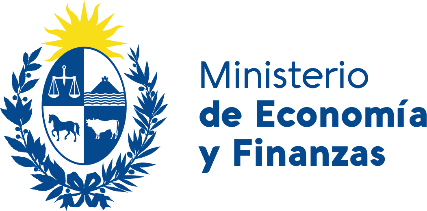 TRÁMITE: Inclusión en la lista nacional de excepciones (LEN) al Arancel Externo Común de Uruguay. Nota de solicitud Petición al Ministro de Economía y FinanzasDatos del representante que realiza la solicitudNombre:Documento: C.I o PasaporteCalidad:Dirección:Teléfono:Dirección electrónica:FIRMA:Agregar copia del documento del representante que realiza la solicitudAgregar anexo con los siguientes datos:Empresa que solicita la medidaProducto para el que se solicita la medida– Código (10 dígitos) y descripción– En caso de que el pedido no abarque a toda la posición, indicar descripción para la cual se solicita:- Nombre comercial o marca del producto– Informaciones generales sobre el producto Arancel– AEC: - TGA:– Arancel solicitado:Justificación de la solicitudInformación disponible sobre producción.Indicar si se trata de un bien de consumo final o de un insumo. Producción nacional del producto para el que se solicita la medida (últimos 2 años, en dólares y cantidades)	*Indicar mes de referencia. Unidades físicas.Indicar productos que se fabrican a partir del bien para el que se solicita la medida (NCM y descripción)Producción nacional de productos en los que el bien se utiliza como insumo (últimos 2 años, en cantidades y dólares)En esta Tabla se debe incluir la producción nacional en los 2 últimos años inmediatamente anteriores al actual y durante el año en curso del pedido de los productos en los que el bien que se quiere incluir en la LNE es utilizado como insumo y que fueron indicados en el punto 5.2.*Indicar mes de referencia. Unidades físicas.– Empleo afectado al bien para el que se pida la medida o al que se fabrica a partir de este, según sea el caso. Información sobre comercio exterior Exportaciones del producto para el que se solicita la medida (últimos 2 años, en dólares y cantidades, por destino)	*Indicar mes de referencia. Unidades físicas.Importaciones del producto para el que se solicita la medida (últimos 2 años, en dólares y cantidades, por origen)*Indicar mes de referencia. Unidades físicas.Exportaciones de productos en los que el bien se utiliza como insumo (últimos 2 años, en dólares y cantidades, por destino)*Indicar mes de referencia. Unidades físicas.Otra información relevante que se quiera presentar.ProductoAño -2Año -2Año -1Año -1Año en curso*Año en curso*ProductoUS$Unidades US$Unidades US$Unidades TOTAL Productos finales (descripción y códigos NCM)Año -2Año -2Año -2Año -1Año -1Año -1Año en curso*Año en curso*Año en curso*Año en curso*Productos finales (descripción y códigos NCM)valorcantidad% Ventas Mercado Domésticovalorcantidad% Ventas Mercado Domésticovalorcantidad% Ventas Mercado DomésticoTOTAL País de destinoAño -2Año -2Año -1Año -1Año en curso*Año en curso*País de destinoUS$UnidadesUS$UnidadesUS$UnidadesTOTAL País de origenAño -2Año -2Año -1Año -1Año en curso*Año en curso*País de origenUS$UnidadesUS$UnidadesUS$UnidadesTOTAL País de destinoAño -2Año -2Año -1Año -1Año en curso*Año en curso*País de destinoUS$UnidadesUS$UnidadesUS$UnidadesTOTAL 